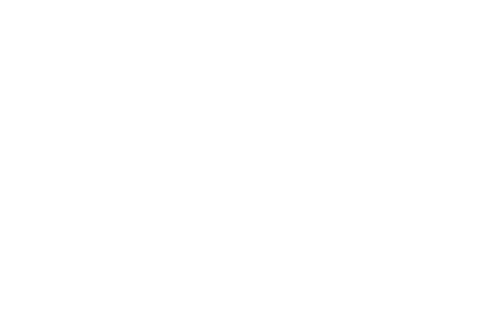 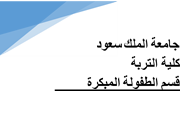 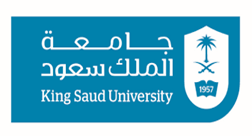 تقييم المعلمة للطالبةتوقيع المعلمة :ختم الروضة :ملاحظات أخرى تود المعلمة اضافتها :ااسم لطالبة الرقم الجامعي اسم الروضة اسم المعلمة ملاحظات المعلمة على أداء الطالبة غير موافق على الاطلاقلا أوافقأوافق الى حد ماأوافقبند التقييمتظهر الطالبة الاتزان والهدوء أثناء عرض النشاط  تظهر الطالبة الترتيب والتسلسل المنطقي للمفهوم من خلال عرض المثير ثم المفهوم ثم التغذية الراجع ثم التطبيق مع الأطفال تظهر الطالبة الدقة والترتيب بحيث تكون أدواتها متكاملة ومحضرة مسبقا وتخدم المفهوم بشكل مناسب تظهر الطالبة التمكن من المادة العلمية أثناء عرض النشاط تظهر الطالبة التمكن من مهارات طرح الأسئلة أثاء عرض النشاطتظهر الطالبة القدرة على التعامل مع اختلافات الأطفال ومراعاة الفروق الفردية تظهر الطالبة مهارة إدارة النشاط وسيره بطريقة مشوقة وسلسة   تظهر الطالبة القدرة على شد انتباه الأطفال للنشاط تظهر الطالبة القدرة علىالمرونة مع مراعاة اهتمامات الأطفال وميولهم   تظهر الطالبة القدرة على تشجيع الأطفال على الاستكشاف واثارة فضولهم تظهر الطالبة القدرة على ممارسة الأنشطة المصاحبة للنشاط بشكل مشوق وممتع للأطفال 